Publicado en Madrid el 05/09/2019 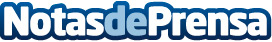 Cómo diseñar un escaparate original que llame la atención, por Integrity PlusLa mejor carta de presentación de un comercio físico sin duda es su escaparate. Por eso, es importante lograr al mayor impacto para atraer a los clientes que pasan a su lado. Integrity Plus, líderes del sector, desvelan las claves sobre cómo diseñar un escaparate originalDatos de contacto:Integrity PlusCalle Bell 14 Pol. Industrial San Marcos, Getafe 28906, Madrid91 249 67 07Nota de prensa publicada en: https://www.notasdeprensa.es/como-disenar-un-escaparate-original-que-llame Categorias: Nacional Interiorismo Moda Marketing Entretenimiento Emprendedores Consumo http://www.notasdeprensa.es